Об  утверждении административного регламентавзаимодействия органа муниципального жилищного контролямуниципального образования Махошевское сельское поселение Мостовского района с органом регионального государственного жилищного надзора Краснодарского краяпри осуществлении муниципального жилищного контроляВ соответствии с Федеральным законом от 26 декабря 2008 года                  № 294-ФЗ "О защите прав юридических лиц и индивидуальных предпринимателей при осуществлении государственного контроля (надзора) и муниципального контроля", Федеральным законом от 6 октября 2003 года                       №131-ФЗ "Об общих принципах организации местного самоуправления в Российской Федерации", Законом Краснодарского края от 27 сентября 2012 года № 2589-КЗ «О муниципальном жилищном контроле и порядке взаимодействия органов муниципального жилищного контроля с органом регионального государственного жилищного надзора при организации и осуществлении муниципального жилищного контроля на территории Краснодарского края», на основании Устава Махошевского сельского поселения п о с т а н о в л я ю:1. Утвердить административный регламент взаимодействия органа муниципального жилищного контроля муниципального образования Махошевское сельское поселение Мостовского района с органом регионального государственного жилищного надзора Краснодарского краяпри осуществлении муниципального жилищного контроля согласно приложению.2.Общему отделу администрации Махошевского сельского поселения (Кривонос):1) обнародовать настоящее постановление;2) организовать размещение настоящего постановления на официальном сайте Махошевского сельского поселения Мостовского района в сети Интернет.3. Контроль за выполнением настоящего постановления оставляю за собой. 4. Постановление вступает в силу со дня его обнародования.Глава Махошевскогосельского поселения                                                                      С.Н.СтацуновПРИЛОЖЕНИЕУТВЕРЖДЕНпостановлением администрацииМахошевского сельского поселенияМостовского районаот  ___________   N __________АДМИНИСТРАТИВНЫЙ РЕГЛАМЕНТвзаимодействия органа муниципального жилищного контролямуниципального образования Махошевское сельское поселение Мостовского района с органом регионального государственного жилищного надзора Краснодарского края при осуществлении муниципального жилищного контроляРаздел 1. Общие положения1.1. Административный регламент взаимодействия органа муниципального жилищного контроля муниципального образования Махошевское сельское поселение Мостовского района с органами государственного жилищного надзора Краснодарского края при осуществлении муниципального жилищного контроля, (далее – административный регламент) регулирует отношения, связанные с осуществлением муниципального жилищного контроля, и устанавливает порядок взаимодействия органа местного самоуправления Махошевского сельского поселения Мостовского района, уполномоченного на осуществление муниципального жилищного контроля (далее – орган муниципального жилищного контроля), с органом исполнительной власти Краснодарского края, уполномоченным на осуществление регионального государственного жилищного надзора (далее - орган регионального государственного жилищного надзора), при организации и осуществлении муниципального жилищного контроля на территории Краснодарского края. Должностные лица органа регионального государственного жилищного надзора и органа муниципального жилищного контроля, уполномоченные на осуществление регионального жилищного надзора и муниципального жилищного контроля, являются соответственно государственными жилищными инспекторами и муниципальными жилищными инспекторамиАдминистративный регламент разработан в целях повышения эффективности деятельности органа муниципального жилищного контроля, достижения общественно значимых результатов, направленных на реализацию и защиту прав и законных интересов государства, граждан, юридических лиц и индивидуальных предпринимателей.1.2.Взаимодействие органа муниципального жилищного контроля с органом регионального государственного жилищного надзора при осуществлении муниципального жилищного контроля осуществляется по следующим вопросам:1) информирование о нормативных правовых актах и методических документах по вопросам организации и осуществления муниципального жилищного контроля и регионального государственного жилищного надзора;2) определение целей, объема и сроков проведения плановых проверок соблюдения требований законодательства Российской Федерации и законодательства Краснодарского края в установленной сфере деятельности;3) информирование о результатах проводимых проверок, состоянии соблюдения законодательства Российской Федерации и законодательства Краснодарского края в установленной сфере деятельности и об эффективности муниципального жилищного контроля и регионального государственного жилищного надзора;4) подготовка в установленном порядке предложений о совершенствовании законодательства Российской Федерации и законодательства Краснодарского края, муниципальных правовых актов по вопросам организации и осуществления муниципального жилищного контроля и регионального государственного жилищного надзора;5) повышение квалификации должностных лиц, уполномоченных осуществлять муниципальный жилищный контроль и региональный государственный жилищный надзор.1.3. При организации и проведении проверок орган муниципального жилищного контроля руководствуется: -Конституцией Российской Федерации; -Жилищным кодексом Российской Федерации; -Федеральным законом от 26 декабря 2008 года № 294-ФЗ «О защите прав юридических лиц и индивидуальных предпринимателей при осуществлении государственного контроля (надзора) и муниципального контроля»; -Федеральным законом от 06 октября 2003 года № 131-ФЗ «Об общих принципах организации местного самоуправления в Российской Федерации»; -Постановлением Правительства Российской Федерации от 11 июня 2013 № 493 «О государственном жилищном надзоре»;- Законом Краснодарского края от 27 сентября 2012 года № 2589-КЗ «О муниципальном жилищном контроле и порядке взаимодействия органов муниципального жилищного контроля с органом регионального государственного жилищного надзора при организации и осуществлении муниципального жилищного контроля на территории Краснодарского края»;- иными нормативными правовыми актами Российской Федерации и Краснодарского края, регулирующими осуществление взаимодействия.1.4.Орган муниципального жилищного контроля при осуществлении муниципального жилищного контроля взаимодействует с органом регионального государственного жилищного надзора на следующих принципах:1) приоритет прав и свобод человека и гражданина;2) законность;3) гласность при строгом соблюдении государственной и иной охраняемой законом тайны;4) независимость и самостоятельность в реализации полномочий, входящих в компетенцию органа муниципального жилищного контроля, органа регионального государственного жилищного надзора и их должностных лиц.Раздел 2. Организация взаимодействия органов государственногоконтроля (надзора), органов муниципального контроля2.1. Информирование о нормативных правовых актах и методических документах по вопросам осуществления муниципального жилищного контроля и регионального государственного жилищного надзора2.1.1.Орган муниципального жилищного контроля и орган регионального государственного жилищного надзора осуществляют взаимное информирование о нормативных правовых актах и методических документах по вопросам осуществления муниципального жилищного контроля и регионального государственного жилищного надзора путем размещения нормативных правовых актов и методических документов на своих официальных сайтах в информационно-телекоммуникационной сети "Интернет».2.1.1.1.Адрес официального сайта органа муниципального жилищного контроля Махошевского сельского поселения Мостовского района  в сети Интернет:  www.mahoshevskaya.ru .2.1.1.2.Адрес официального сайта органа регионального государственного жилищного контроля Краснодарского края в сети Интернет:  www.gzhi-kuban.ru.2.2. Взаимодействие органа муниципального жилищного контроля и органа регионального государственного жилищного надзора при организации и проведении плановых проверок.2.2.1. Ежегодные планы проведения плановых проверок разрабатываются органом муниципального жилищного контроля и органом регионального государственного жилищного надзора в соответствии с Федеральным законом.2.2.2. Орган муниципального жилищного контроля при разработке ежегодного плана проведения плановых проверок в срок до 1 июля года, предшествующего году проведения плановых проверок, направляет в орган регионального государственного жилищного надзора предложения о проведении ими плановых проверок с указанием целей, объема и сроков проведения предполагаемых плановых проверок.2.2.3. Орган регионального государственного жилищного надзора с учетом предложений органа муниципального жилищного контроля о проведении им плановых проверок в срок до 1 сентября года, предшествующего году проведения плановых проверок, разрабатывает и направляет в прокуратуру Краснодарского края проект ежегодного плана проведения плановых проверок органом государственного жилищного надзора, исключающий в планируемом году проведение органом муниципального жилищного контроля и органом регионального жилищного надзора в отношении одного юридического лица или одного индивидуального предпринимателя плановых проверок исполнения одних и тех же обязательных требований.2.2.4. По результатам проведенных плановых проверок орган муниципального жилищного контроля и орган регионального государственного жилищного надзора в соответствии с предоставленными полномочиями принимают необходимые меры, направленные на предупреждение, пресечение и устранение нарушений законодательства в жилищной сфере, а также издают соответствующие документы в пределах своей компетенции.2.2.5. В целях повышения эффективности взаимодействия при проведении плановых проверок орган муниципального жилищного контроля и орган регионального государственного жилищного надзора проводят взаимные консультации, рабочие встречи и семинары для выработки предложений по актуальным вопросам организации и проведения проверок.2.2.6. Информация о деятельности по взаимодействию органа муниципального жилищного контроля и органа регионального государственного жилищного надзора размещается на их официальных сайтах в информационно-телекоммуникационной сети "Интернет».2.3.Обмен органом муниципального жилищного контроля и органом регионального государственного жилищного надзора информацией о результатах контрольной и надзорной деятельности.2.3.1. Орган муниципального жилищного контроля и орган регионального государственного жилищного надзора осуществляют обмен информацией о результатах проводимых проверок, о состоянии соблюдения обязательных требований, об эффективности муниципального жилищного контроля и регионального государственного жилищного надзора (далее - контрольная и надзорная деятельность).2.3.2. Обмен информацией о результатах контрольной и надзорной деятельности между органом муниципального жилищного контроля и органом регионального государственного жилищного надзора осуществляется на основании письменных запросов.2.3.3. Орган муниципального жилищного контроля и орган регионального государственного жилищного надзора в установленном законодательством Российской Федерации порядке подготавливают отчеты и доклады о результатах муниципального жилищного контроля и регионального государственного жилищного надзора соответственно. Копии отчетов и докладов о своей деятельности орган муниципального жилищного контроля представляет в орган регионального государственного жилищного надзора в сроки, установленные для их представления законодательством Российской Федерации, для обобщения, анализа и выработки предложений, направленных на повышение эффективности реализации полномочий органом муниципального жилищного контроля и органом регионального государственного жилищного надзора в установленной сфере деятельности.2.3.4. Полученную в порядке обмена информацию о контрольной и надзорной деятельности орган муниципального жилищного контроля и орган регионального государственного жилищного надзора используют только в целях реализации возложенных на них полномочий.2.3.5. Информация о контрольной и надзорной деятельности соответственно органа муниципального жилищного контроля и органа регионального государственного жилищного надзора размещается на их официальных сайтах в информационно-телекоммуникационной сети "Интернет".2.4.Взаимодействие по совершенствованию законодательства Российской Федерации, законодательства Краснодарского края и муниципальных правовых актов по вопросам организации и осуществления муниципального жилищного контроля и регионального государственного жилищного надзора.2.4.1.По результатам проведенных проверок и на основании информации, полученной в рамках информационного взаимодействия, орган муниципального жилищного контроля и орган регионального государственного жилищного надзора осуществляют подготовку предложений о совершенствовании законодательства Российской Федерации, законодательства Краснодарского края, муниципальных правовых актов по вопросам организации и осуществления муниципального жилищного контроля и регионального государственного жилищного надзора.2.5. Взаимодействие по повышению квалификации должностных лиц, уполномоченных осуществлять муниципальный жилищный контроль, и должностных лиц, уполномоченных осуществлять региональный государственный жилищный надзор. 2.5.1. Орган регионального государственного жилищного надзора обеспечивает повышение квалификации должностных лиц, уполномоченных осуществлять региональный государственный жилищный надзор, а также содействует повышению уровня квалификации должностных лиц, уполномоченных осуществлять муниципальный жилищный контроль.2.5.2. Орган регионального государственного жилищного надзора доводит до сведения органа муниципального жилищного контроля информацию о проводимых мероприятиях по обучению и повышению квалификации должностных лиц, уполномоченных осуществлять муниципальный жилищный контроль.2.5.3. Орган муниципального жилищного контроля обеспечивает повышение квалификации должностных лиц, уполномоченных осуществлять муниципальный жилищный контроль.Раздел 3. Способы разрешения разногласий по вопросам взаимодействия между органами государственного контроля (надзора) и органами муниципального контроля3.1. Разрешение возникающих разногласий по вопросам взаимодействия осуществляется путем переговоров.3.2. В случае невозможности урегулирования споры (разногласия) подлежат рассмотрению в порядке, установленном законодательством Российской Федерации.Начальник общего отдела	Н.В.Кривонос.
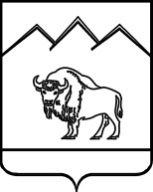  АДМИНИСТРАЦИЯ МАХОШЕВСКОГО СЕЛЬСКОГО ПОСЕЛЕНИЯ МОСТОВСКОГО  РАЙОНА ПОСТАНОВЛЕНИЕот 25.05.2015	                                                                                                              № 21станица Махошевская